AUTOCERTIFICAZIONE ai fini della riduzione della tassa di iscrizione al Master di I Livello in Accoglienza e inclusione dei richiedenti asilo e rifugiati  a.a. 2017-2018per gli operatori del Sistema di protezione per richiedenti asilo e rifugiati (SPRAR)Il/la sottoscritto/aCOGNOME E NOME ……………………………………………………………………………………………………..............................................................Luogo e data di nascita ……………………………………………………………………………………………………………………………………………………………Laureato/a in ……………………………………….. Università ……………………………………………………………………….. Votazione …………………..Tel. …………………………… Cell. ………………………………. e-mail ……………………………………………………………………………………………………….consapevole delle sanzioni penali e delle altre conseguenze previste per il caso di dichiarazione mendace, così come stabilito dagli artt. 75 e 76 D.P.R. 445/2000,DICHIARAa) di essere in servizio presso:Denominazione dell’ente: ………………………………………………………………………………………………………………………………………………………..Sede: (indirizzo completo di n.civico): ………………………………………………………………………………………………………………………………………Città: ……………………………………………………………………………………………………………………………………………………………………………………….b) di svolgere il seguente ruolo:……………………………………………………………………………………………………………………………………………………………………………………….Data, …………………..								Firma …………………………………………………………………………..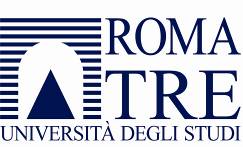 